Об утверждении перечня ключевых показателей эффективности функционирования в Администрации муниципального района Камышлинский Самарской области антимонопольного законодательства на 2023 годВо исполнение пункта 6г Положения «Об организации в Администрации муниципального района Камышлинский Самарской области системы внутреннего обеспечения соответствия требованиям антимонопольного законодательства (антимонопольного комплаенса)», утвержденного	постановлением Администрации муниципального района Камышлинский  № 480 от 23.12.2019, в соответствии с Федеральным законом от 06.10.2003 № 131-ФЗ «Об общих принципах организации местного самоуправления в Российской Федерации», руководствуясь Уставом муниципального района Камышлинский Самарской области, Администрация муниципального района Камышлинский Самарской областиПОСТАНОВЛЯЕТ:1.Утвердить прилагаемый перечень ключевых показателей эффективности функционирования в Администрации муниципального района Камышлинский Самарской области антимонопольного законодательства на 2023 год.2.Службе кадрового обеспечения, делопроизводства и информационных технологий муниципального района Администрации муниципального района обеспечить ознакомление муниципальных служащих Администрации с настоящим постановлением в течение 5 рабочих дней со дня его подписания.3.Руководителям  структурных подразделений Администрации муниципального района Камышлинский обеспечить достижение целевых значений ключевых показателей эффективности функционирования в Администрации муниципального района Камышлинский Самарской области антимонопольного законодательства в 2023 году.4.Контроль за исполнением настоящего постановления возложить на заместителя Главы муниципального района по экономике и финансам – руководителя финансово- экономического управления Салахова Р.А.5.Настоящее постановление вступает в силу после его подписания.Глава муниципального района                                                                      Р. К. Багаутдинов Мусина Ю. М., 3-30-57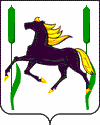 АДМИНИСТРАЦИЯмуниципального района КамышлинскийСамарской областиПОСТАНОВЛЕНИЕ                27.02.2023г. №73